ISTITUTO COMPRENSIVO STATALE “GIOVANNI GABRIELI” MIRANO (VE)Sede Centrale: Via Paganini, 2/A - 30035 - MIRANO (VE) - Tel. 041/431407- 041/432932 -Codice mecc. VEIC85600Qemail: veic85600q@istruzione.it  PEC:  veic85600q@pec.istruzione.it Sito web: www.icgabrielimirano.edu.itC.F.  90159650275 – Codice fatt. elettr.  UFBP1E – Codice IPA  istsc_veic85600q – Cod. AOO:AOOICSGGALL. 1SCHEDA PROGETTODenominazione progettoResponsabile progettoObiettivi e modalità di valutazioneTarget e modalità di interventoDurataRisorse umane, beni e serviziMirano, 								Firma del Responsabile del progettoIndicare denominazione del progetto:Crocettare i plessi coinvolti:INFANZIA “EGIDIO MENEGHETTI”INFANZIA “WOLF FERRARI”PRIMARIA “DANTE ALIGHIERI”PRIMARIA “GIOSUÈ CARDUCCI”PRIMARIA “ALESSANDRO MANZONI”PRIMARIA “SILVIO PELLICO”SECONDARIA DI I GRADO “LEONARDO DA VINCI”SECONDARIA DI I GRADO “LEONARDO DA VINCI” - SCALTENIGOIndicare il responsabile del progetto:Inserire i Traguardi di competenza desunti dalle “Indicazioni Nazionali 2012Crocettare gli obiettivi del progetto che coincidono con quelli del Piano di MiglioramentoCrocettare gli obiettivi del progetto che coincidono con quelli del Piano di MiglioramentoInclusione e differenziazioneContinuità e orientamentoPredisporre e attuare attività laboratorialiMigliorare le competenze degli alunni ai fini dei risultati delle prove InvalsiInclusione e differenziazioneContinuità e orientamentoPredisporre e attuare attività laboratorialiMigliorare le competenze degli alunni ai fini dei risultati delle prove InvalsiInserire gli obiettivi desunti dal Curricolo d’IstitutoCrocettare le metodologie e gli strumenti utilizzatiDidattica laboratorialeLavoro di gruppo/cooperative learningStrumentazioni tecnologiche e digitaliEsercitazioniAltro (specificare) ______________________________________A chi è rivolto il progettoDocenti n. ____Personale ATA n. ____Genitori n. ____Alunni Scuola __________________________ Classi n. ____   Alunni n. ______Breve descrizione dell’interventoDurata del progetto (specificare mese di inizio e fine):Specificare l’organizzazione temporale (es: n. ore settimanali per classe, per quante settimane)Indicare i profili di riferimento (docenti, collaboratori scolastici, esperti esterni)Indicare i profili di riferimento (docenti, collaboratori scolastici, esperti esterni)Indicare i profili di riferimento (docenti, collaboratori scolastici, esperti esterni)Indicare i profili di riferimento (docenti, collaboratori scolastici, esperti esterni)DOCENTI INTERNIDOCENTI INTERNIDOCENTI INTERNIDOCENTI INTERNINome e cognomePlesson. ore di non docenza (Lordo Dip. € 17,50)n. ore di docenza (Lordo Dip. €  35)Indicare i profili di riferimento (docenti, collaboratori scolastici, esperti esterni)Indicare i profili di riferimento (docenti, collaboratori scolastici, esperti esterni)Indicare i profili di riferimento (docenti, collaboratori scolastici, esperti esterni)COLLABORATORI SCOLASTICICOLLABORATORI SCOLASTICICOLLABORATORI SCOLASTICINome e cognomePlesson. ore (12,50)Totale ore e totale importoIndicare i profili di riferimento (docenti, collaboratori scolastici, esperti esterni)Indicare i profili di riferimento (docenti, collaboratori scolastici, esperti esterni)Indicare i profili di riferimento (docenti, collaboratori scolastici, esperti esterni)ESPERTI ESTERNIESPERTI ESTERNIESPERTI ESTERNINumero e FunzioniPlesson. oreTotale ore e totale importoIndicare le risorse logistiche e organizzative che si prevede di utilizzare per la realizzazione.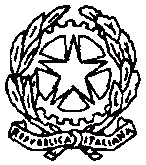 